			Vysoká škola zdravotnická, o.p.s., Duškova 7, Praha 5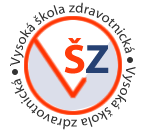 Název předmětu: ZZMED95152/cv Medicína katastrof a hromadných neštěstíStudijní obor: Zdravotnický záchranář – 3BZZ, 3CZZPřednášející: Mgr. Jaroslav Pekara, Ph.D. Hodnocení a požadavky k zápočtu, na zkoušku:docházka – (nutné splnit minimálně  ½ docházky)je možné omluvit polovinu docházky – omluva se počítá vždy maximálně den předem emailem na: pekara@vszdrav.czsamostatná aktivita ze strany studenta (pomoc při výuce, aktivní účast na výuce, mimoškolních aktivitách)zápočet – test Multiple choice test bude proveden na zájadě informací z knihy MASÁR, O., J. ŠTOREK, H. BELEJOVÁ, D. SYSEL a J. NĚMCOVÁ. Úvod do medicíny katastrof pro záchranáře. Praha: Vysoká škola zdravotnická, 2010. ISBN 80-902876-3-8.